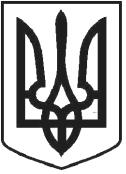 УКРАЇНАЧОРТКІВСЬКА МІСЬКА РАДАСОРОК ВОСЬМА СЕСІЯ СЬОМОГО СКЛИКАННЯРІШЕННЯвід 11  грудня 2018 року	№ 1270м. ЧортківПро хід виконання Програми наданняадресної грошової допомоги громадянамм. Чорткова за поточний період 2018 рокуЗаслухавши та обговоривши інформацію начальника відділу бухгалтерського обліку та звітності міської ради Новосядлої О.Ю. про хід виконання Програми надання адресної грошової допомоги громадянам міста Чорткова за поточний період 2018 року, керуючись п.22 ч.1 ст. 26 Закону України “Про місцеве самоврядування в Україні”, міська радаВИРІШИЛА:Інформацію начальника відділу бухгалтерського обліку та звітності міської ради Новосядлої О.Ю. про хід виконання Програми надання адресної грошової допомоги громадянам міста Чорткова за поточний період 2018 року взяти до відома.Заступнику міського голови з питань діяльності виконавчих органів Тимофію Р.М. забезпечити:2.1. Контроль за використанням коштів депутатського фонду в розрізі депутатів міської ради, а також фонду міського голови.2.2. Контроль за підготовкою документів для своєчасного отримання грошових коштів громадянами.Контроль за виконання даного рішення покласти на постійну комісіюбюджетно - фінансових, економічних питань, комунального майна та інвестицій міської ради.Секретар міської ради	Я.П. Дзиндра